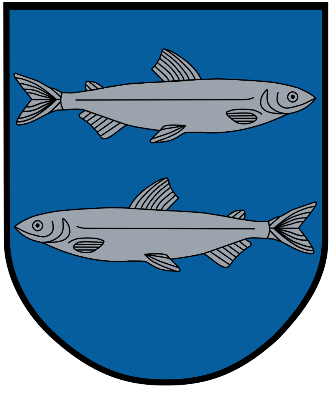 Socialinės paramos ir socialinių paslaugų valdymasŠvenčionys2020 m.  TurinysBūsto šildymo išlaidų, geriamojo vandens išlaidų ir karšto vandens išlaidų kompensacijų skyrimo ir mokėjimo proceso schemaBūsto šildymo išlaidų, geriamojo vandens išlaidų ir karšto vandens išlaidų kompensacijų skyrimo ir mokėjimo proceso aprašymasVienkartinės išmokos vaikui skyrimo ir mokėjimo proceso schemaVienkartinės išmokos vaikui skyrimo ir mokėjimo proceso aprašymasIšmokos vaikui skyrimo ir mokėjimo proceso schemaIšmokos vaikui skyrimo ir mokėjimo proceso aprašymasIšmokos gimus vienu metu daugiau kaip vienam vaikui skyrimo ir mokėjimo proceso schemaIšmokos gimus vienu metu daugiau kaip vienam vaikui skyrimo ir mokėjimo proceso aprašymasIšmokos privalomosios tarnybos kario vaikui skyrimo ir mokėjimo proceso schemaIšmokos privalomosios tarnybos kario vaikui skyrimo ir mokėjimo proceso aprašymasSocialinės pašalpos skyrimo ir mokėjimo proceso schemaSocialinės pašalpos skyrimo ir mokėjimo proceso aprašymasIšmokos besimokančio ar studijuojančio asmens vaiko priežiūrai skyrimo ir mokėjimo proceso schemaIšmokos besimokančio ar studijuojančio asmens vaiko priežiūrai skyrimo ir mokėjimo proceso aprašymasVienkartinės išmokos nėščiai moteriai skyrimo ir mokėjimo proceso schemaVienkartinės išmokos nėščiai moteriai skyrimo ir mokėjimo proceso aprašymasGlobos (rūpybos) išmokos ir globos (rūpybos) išmokos tikslinio priedo skyrimo proceso schemaGlobos (rūpybos) išmokos ir globos (rūpybos) išmokos tikslinio priedo skyrimo proceso aprašymas Vienkartinės išmokos įsikurti skyrimo proceso schemaVienkartinės išmokos įsikurti skyrimo proceso aprašymas Paramos mirties atveju skyrimo ir mokėjimo proceso schema Paramos mirties atveju skyrimo ir mokėjimo proceso aprašymas Socialinės paramos mokiniams skyrimo ir mokėjimo proceso schemaSocialinės paramos mokiniams skyrimo ir mokėjimo proceso aprašymas Kompensacijų nepriklausomybės gynėjams, nukentėjusiems nuo 1991 m. sausio 11-13 d. ir po to vykdytos SSRS agresijos, bei jų šeimoms skyrimo ir mokėjimo proceso schemaKompensacijų nepriklausomybės gynėjams, nukentėjusiems nuo 1991 m. sausio 11-13 d. ir po to vykdytos SSRS agresijos, bei jų šeimoms skyrimo ir mokėjimo proceso aprašymas Vienkartinių pašalpų žuvusių pasipriešinimo 1940-1990 metų okupacijoms dalyvių šeimoms skyrimo ir išmokėjimo proceso schemaVienkartinių pašalpų žuvusių pasipriešinimo 1940-1990 metų okupacijoms dalyvių šeimoms skyrimo ir išmokėjimo proceso schema Būsto (aplinkos) pritaikymo neįgaliesiems proceso schemaBūsto (aplinkos) pritaikymas neįgaliesiems proceso aprašymas Vienkartinių kompensacijų asmenims, sužalotiems atliekant būtinąją karinę tarnybą sovietinėje armijoje, ir šioje armijoje žuvusiųjų šeimoms mokėjimo proceso schemaVienkartinių kompensacijų asmenims, sužalotiems atliekant būtinąją karinę tarnybą sovietinėje armijoje, ir šioje armijoje žuvusiųjų šeimoms mokėjimo proceso aprašymas Išmokų už komunalines paslaugas nedirbantiems neįgaliesiems, auginantiems nepilnamečius vaikus, skyrimo ir mokėjimo proceso schemaIšmokų už komunalines paslaugas nedirbantiems neįgaliesiems, auginantiems nepilnamečius vaikus, skyrimo ir mokėjimo proceso aprašymas Specialiųjų socialinių paslaugų organizavimo proceso schemaSpecialiųjų socialinių paslaugų organizavimo proceso aprašymas Tikslinių kompensacijų skyrimo ir mokėjimo proceso schemaTikslinių kompensacijų skyrimo ir mokėjimo proceso aprašymas Išmokos įvaikinus vaiką skyrimo ir mokėjimo proceso schemaIšmokos įvaikinus vaiką skyrimo ir mokėjimo proceso aprašymas Vaiko laikinosios priežiūros išmokos proceso schemaVaiko laikinosios priežiūros išmokos proceso aprašymas Vienkartinės finansinės paramos (gydimosi tikslams) skyrimo ir mokėjimo proceso schemaVienkartinės finansinės paramos (gydimosi tikslams) skyrimo ir mokėjimo proceso aprašymas Prašymų dėl vaiko išleidimo laikinai svečiuotis priėmimo ir jų teikimo Valstybės vaiko teisių apsaugos ir įvaikinimo tarnybos prie socialinės apsaugos ir darbo ministerijos Vilniaus apskrities vaiko teisių apsaugos skyriui paslaugos proceso schemaPrašymų dėl vaiko išleidimo laikinai svečiuotis priėmimo ir jų teikimo Valstybės vaiko teisių apsaugos ir įvaikinimo tarnybos prie socialinės apsaugos ir darbo ministerijos Vilniaus apskrities vaiko teisių apsaugos skyriui paslaugos teikimo proceso aprašymas Prašymų dėl fizinio asmens, norinčio tapti vaiko globėju (rūpintoju), šeimynos steigėju, dalyviu, budinčiu globotoju pasirengimo vaiko globai (rūpybai) priėmimo ir nagrinėjimo proceso schemaPrašymų dėl fizinio asmens, norinčio tapti vaiko globėju (rūpintoju), šeimynos steigėju, dalyviu, budinčiu globotoju pasirengimo vaiko globai (rūpybai) priėmimo ir nagrinėjimo paslaugos proceso aprašymas Prašymų dėl vaiko laikinosios priežiūros tėvų prašymu nustatymo ir pabaigos priėmimo ir nagrinėjimo paslaugos proceso schemaPrašymų dėl vaiko laikinosios priežiūros tėvų prašymu nustatymo ir pabaigos priėmimo ir nagrinėjimo paslaugos proceso aprašymas Vaiko globos (rūpybos) skyrimo proceso schemaVaiko globos (rūpybos) skyrimo proceso aprašymas Veiksnaus asmens rūpybos nustatymo proceso schemaVeiksnaus asmens rūpybos nustatymo proceso aprašymas Fizinio asmens pripažinimo neveiksniu (ribotai veiksniu) ir globos (rūpybos) jam nustatymo proceso schemaFizinio asmens pripažinimo neveiksniu (ribotai veiksniu) ir globos (rūpybos) jam nustatymo proceso aprašymas Prašymų dėl pagalbos pinigų skyrimo priėmimo ir nagrinėjimo paslaugos proceso schemaPrašymų dėl pagalbos pinigų skyrimo įkurti priėmimo ir nagrinėjimo paslaugos proceso aprašymas Prašymų dėl vienkartinės išmokos vaiko apgyvendinimui skirtai vietai įkurti skyrimo priėmimo ir nagrinėjimo paslaugos proceso schemaPrašymų dėl vienkartinės išmokos vaiko apgyvendinimui skirtai vietai įkurti priėmimo ir nagrinėjimo paslaugos proceso aprašymasPrašymų dėl vaiko priežiūros išmokos skyrimo priėmimo ir nagrinėjimo paslaugos proceso schemaPrašymų dėl vaiko priežiūros išmokos skyrimo priėmimo ir nagrinėjimo paslaugos proceso aprašymasTikslasSuteiki kompensacijas Paslaugų apimtisGyvenamąją vietą būste deklaravę arba būstą nuomojantys bendrai gyvenantys asmenys arba vienas gyvenantis asmuo turi teisę į būsto šildymo išlaidų, geriamojo vandens išlaidų ir karšto vandens išlaidų kompensacijas (toliau – kompensacijos), jeigu kreipimosi dėl kompensacijų metu atitinka šiuos ir kitus Lietuvos Respublikos piniginės socialinės paramos nepasiturintiems gyventojams įstatyme (toliau – Įstatymas) nustatytus reikalavimus:1. Bendrai gyvenančių asmenų arba vieno gyvenančio asmens nuosavybės teise turimo turto vertė neviršija nustatyto turto vertės normatyvo.2. Kiekvienas vyresnis kaip 18 metų asmuo arba vaikas (įvaikis) nuo 16 iki 18 metų atitinka Įstatyme nustatytas sąlygas.3. Įsiskolinusieji už būsto šildymą ir (ar) karštą vandenį, ir (ar) geriamąjį vandenį su energijos, kuro, vandens tiekėjais yra sudarę sutartį dėl dalies skolos apmokėjimo arba teismas yra priteisęs apmokėti skolą.Procesą reglamentuojantys dokumentai1. Lietuvos Respublikos vietos savivaldos įstatymas, 1994 m. liepos 7 d., Nr. I-533.2. Lietuvos Respublikos viešojo administravimo įstatymas, 1999 m. birželio 17 d., Nr. VIII-1234.3. Lietuvos Respublikos piniginės socialinės paramos nepasiturintiems gyventojams įstatymas 2003 m. liepos 1 d. Nr. IX-1675.4. Lietuvos Respublikos Vyriausybės 2007 m. rugpjūčio 22 d. nutarimas Nr. 875 „Dėl asmenų prašymų nagrinėjimo ir jų aptarnavimo viešojo administravimo institucijose, įstaigose ir kituose viešojo administravimo subjektuose taisyklių patvirtinimo“.5. Švenčionių rajono savivaldybės administracijos direktoriaus 2018 m. rugpjūčio 31 d. įsakymas Nr. 641 „Dėl telkimo visuomenei naudingai veiklai atlikti tvarkos aprašo patvirtinimo“.6. Švenčionių rajono savivaldybės tarybos 2015 m. sausio 29 d. sprendimas Nr. T-17  „Dėl piniginės socialinės paramos nepasiturintiems gyventojams teikimo tvarkos aprašo patvirtinimo".7. Švenčionių  rajono savivaldybės administracijos direktoriaus 2019 m. liepos 12 d. įsakymas Nr.A-471 „Dėl piniginės socialinės paramos teikimo komisijų seniūnijose sudarymo".8. Švenčionių rajono savivaldybės administracijos direktoriaus 2014 m. kovo 6 d. įsakymas Nr. A-167 „ Dėl socialinės paramos teikimo komisijos seniūnijoje veiklos nuostatų patvirtinimo".9. Lietuvos Respublikos socialinės apsaugos ir darbo ministro 2005 m. birželio 27 d. įsakymas Nr.A1-183 „Dėl kai kurių socialinei paramai gauti reikalingų formų patvirtinimo".AtsakomybėSocialinės paramos skyriusTikslasSuteikti vienkartinę išmokąPaslaugų apimtisVienkartinė išmoka vaikui skiriama, jeigu dėl jos kreiptasi ne vėliau kaip per 12 mėnesių nuo vaiko gimimo dienos. Vienkartinė išmoka įvaikintam vaikui skiriama, jeigu dėl jos buvo kreiptasi ne vėliau kaip per 12 mėnesių nuo teismo sprendimo įvaikinti įsiteisėjimo dienos.Vaiko globėjui ji mokama, jeigu jis kreipiasi per 6 mėnesius nuo globos nustatymo dienos, bet ne vėliau kaip iki vaikui sukaks pusantrų metų, ir jeigu vienkartinė išmoka už šį vaiką anksčiau nebuvo išmokėta.Procesą reglamentuojantys dokumentai1. Lietuvos Respublikos vietos savivaldos įstatymas, 1994 m. liepos 7 d., Nr. I-533.2. Lietuvos Respublikos viešojo administravimo įstatymas, 1999 m. birželio 17 d., Nr. VIII-1234.3. Lietuvos Respublikos išmokų vaikams įstatymas, 1994 m. lapkričio 3 d., Nr. I-621.4. Išmokų vaikams skyrimo ir mokėjimo nuostatai, patvirtinti Lietuvos Respublikos vyriausybės 2004 m. birželio 28 d. nutarimu Nr. 801, “Dėl Išmokų vaikams skyrimo ir mokėjimo nuostatų patvirtinimo”.5. Lietuvos Respublikos Vyriausybės 2007 m. rugpjūčio 22 d. nutarimas Nr. 875 „Dėl asmenų prašymų nagrinėjimo ir jų aptarnavimo viešojo administravimo institucijose, įstaigose ir kituose viešojo administravimo subjektuose taisyklių patvirtinimo“.AtsakomybėSocialinės paramos skyriusTikslasSuteikti reguliariai mokamą išmokąPaslaugų apimtisKiekvienam vaikui (auginamam ir/ar globojamam (rūpinamam)) nuo gimimo iki 18 metų ir vyresniam, jeigu jis mokosi pagal bendrojo ugdymo programą (įskaitant ir profesinio mokymo įstaigose besimokančius pagal bendrojo ugdymo programą ir pagal bendrojo ugdymo programą kartu su profesinio mokymo programa), bet ne ilgiau, iki jam sukaks 21 metai, yra skiriama ir mokama 1,54 bazinės socialinės išmokos dydžio universali išmoka per mėnesį.Skiriama ir mokama papildoma išmoka už vaiką, neįgaliam vaikui, kiekvienam bendrai gyvenančių asmenų arba globėjo auginančio ar globojančio 3 ir daugiau vaikų, auginantiems 1-2 vaikus, kurių bendrai gyvenančių asmenų pajamos nustatytos piniginės socialinės paramos nepasiturintiems įstatymo 17 straipsnio 1 dalyje kiekvienam asmeniui per mėnesį yra mažesnės negu 2 valstybės remiamų pajamų dydžiai. Skiriama ir mokama 1,03 bazinės socialinės išmokos dydžio išmoka per mėnesį.Procesą reglamentuojantys dokumentai1. Lietuvos Respublikos vietos savivaldos įstatymas, 1994 m. liepos 7 d., Nr. I-533.2. Lietuvos Respublikos viešojo administravimo įstatymas, 1999 m. birželio 17 d., Nr. VIII-1234.3. Lietuvos Respublikos išmokų vaikams įstatymas, 1994 m. lapkričio 3 d. Nr. I-621.4. Išmokų vaikams skyrimo ir mokėjimo nuostatai, patvirtinti Lietuvos Respublikos vyriausybės 2004 m. birželio 28 d. Nutarimu Nr. 801 “Dėl Išmokų vaikams skyrimo ir mokėjimo nuostatų patvirtinimo”.5. Lietuvos Respublikos Vyriausybės 2007 m. rugpjūčio 22 d. nutarimas Nr. 875 „Dėl asmenų prašymų nagrinėjimo ir jų aptarnavimo viešojo administravimo institucijose, įstaigose ir kituose viešojo administravimo subjektuose taisyklių patvirtinimo“.6. Lietuvos Respublikos socialinės apsaugos ir darbo ministro 2010 m. balandžio 23 d. įsakymas Nr. A1-162 „Dėl Lietuvos Respublikos socialinės apsaugos ir darbo ministro 2004 m. gruodžio 27 d. įsakymo Nr. A1-288 „Dėl Europos tarybos reglamento Nr. 1408/71/EEB ir reglamento Nr. 574/72/EEB nuostatų, susijusių su išmokomis šeimai ir išmoka mirties atveju, įgyvendinimo tvarkos aprašo patvirtinimo” pakeitimo” .AtsakomybėSocialinės paramos skyriusTikslasPatvirtinti reguliariai mokamą išmoką Paslaugų apimtisIšmoka skiriama, kai vienu metu gimsta du ar daugiau vaikų, vienam iš vaikus auginančių tėvų (ar turimam vieninteliam iš tėvų). Kai vienu metu gimsta du vaikai, skiriama 4 bazinių socialinių išmokų dydžio išmoka per mėnesį. Kai vienu metu gimsta daugiau kaip du vaikai, išmokos dydis didinamas 4 BSI dydžiu už kiekvieną paskesnį vaiką. Išmoka vienu metu gimus daugiau kaip vienam vaikui mokama nuo vaikų gimimo dienos iki jiems sukaks 2 metai.Procesą reglamentuojantys dokumentai1. Lietuvos Respublikos vietos savivaldos įstatymas, 1994 m. liepos 7 d., Nr. I-533.2. Lietuvos Respublikos viešojo administravimo įstatymas, 1999 m. birželio 17 d., Nr. VIII-1234.3.Lietuvos Respublikos išmokų vaikams įstatymas, 1994 m. lapkričio 3 d., Nr. I-621.4.Išmokų vaikams skyrimo ir mokėjimo nuostatai, patvirtinti Lietuvos Respublikos vyriausybės 2004 m. birželio 28 d. nutarimu Nr. 801, “Dėl Išmokų vaikams skyrimo ir mokėjimo nuostatų.5.Lietuvos Respublikos Vyriausybės 2007 m. rugpjūčio 22 d. nutarimas Nr. 875 „Dėl asmenų prašymų nagrinėjimo ir jų aptarnavimo viešojo administravimo institucijose, įstaigose ir kituose viešojo administravimo subjektuose taisyklių patvirtinimo“.AtsakomybėSocialinės paramos skyriusTikslasSuteiki reguliariai mokamą išmoką Paslaugų apimtisKiekvienam privalomosios tarnybos kario vaikui jo tėvo (įtėvio) ar motinos (įmotės) tarnybos laikotarpiu skiriama 1,5 bazinės socialinės išmokos dydžio išmoka per mėnesį.Išmoka mokama vienam iš vaiką auginančių tėvų (įtėvių) (ar turimam vieninteliam iš tėvų).Išmoka privalomosios tarnybos kario vaikui skiriama ir mokama, nuo teisės gauti išmoką atsiradimo dienos, bet ne daugiau kaip už 12 praėjusių mėnesių nuo visų dokumentų, būtinų išmokai skirti, pateikimo dienos.Procesą reglamentuojantys dokumentai1. Lietuvos Respublikos vietos savivaldos įstatymas, 1994 m. liepos 7 d., Nr. I-533.2. Lietuvos Respublikos viešojo administravimo įstatymas, 1999 m. birželio 17 d., Nr. VIII-1234.3. Lietuvos Respublikos išmokų vaikams įstatymas ,1994 m. lapkričio 3 d., Nr. I-621.4. Lietuvos Respublikos Vyriausybės 2004 m. birželio 28 d. nutarimas Nr. 801 „Dėl Išmokų vaikams skyrimo ir mokėjimo nuostatų patvirtinimo“.5. Lietuvos Respublikos Vyriausybės 2007 m. rugpjūčio 22 d. nutarimas Nr. 875 „Dėl asmenų prašymų nagrinėjimo ir jų aptarnavimo viešojo administravimo institucijose, įstaigose ir kituose viešojo administravimo subjektuose taisyklių patvirtinimo“.AtsakomybėSocialinės paramos skyriusTikslasSocialinės pašalpos skyrimas ir mokėjimasPaslaugų apimtisBendrai gyvenantys asmenys arba vienas gyvenantis asmuo turi teisę į socialinę pašalpą, jeigu kreipimosi dėl socialinės pašalpos metu atitinka šiuos ir kitus Lietuvos Respublikos piniginės socialinės paramos nepasiturintiems gyventojams įstatyme (toliau-Įstatymas) nustatytus reikalavimus:1. Bendrai gyvenančių asmenų arba vieno gyvenančio asmens nuosavybės teise turimo turto vertė neviršija turto vertės normatyvo.2. Bendrai gyvenančių asmenų arba vieno gyvenančio asmens pajamos yra mažesnės už valstybės remiamas pajamas (toliau -VRP) (1 VRP – 125 Eur).3. Kiekvienas vyresnis kaip 18 metų bendrai gyvenantis asmuo, vienas gyvenantis asmuo arba vaikas (įvaikis) nuo 16 iki 18 metų atitinka kitas Įstatyme nustatytas sąlygas.Socialinės pašalpos dydis vienam gyvenančiam asmeniui ar pirmam bendrai gyvenančiam asmeniui sudaro 100 procentų skirtumo tarp VRP ir vidutinių vieno gyvenančio asmens pajamų ar bendrai gyvenančių asmenų pajamų vienam iš bendrai gyvenančių asmenų per mėnesį; antram bendrai gyvenančiam asmeniui – 80 procentų skirtumo tarp VRP dydžio vienam iš bendrai gyvenančių asmenų ir vidutinių bendrai gyvenančių asmenų pajamų vienam iš bendrai gyvenančių asmenų per mėnesį; trečiam ir paskesniams bendrai gyvenantiems asmenims - 70 procentų skirtumo tarp VRP dydžio vienam iš bendrai gyvenančių asmenų ir vidutinių bendrai gyvenančių asmenų pajamų vienam iš bendrai gyvenančių asmenų per mėnesį.Įsidarbinus ilgalaikiui bedarbiui už kiekvieną jo su darbo ar tarnybos santykiais susijusį mėnesį, bet ne ilgiau kaip 12 mėnesius, papildomai skiriama ir mokama socialinė pašalpa, kurios dydis lygus 50 procentų socialinės pašalpos, mokėtos per praėjusius 6 mėnesius iki įsidarbinimo, jeigu vienas gyvenantis asmuo arba bendrai gyvenantys asmenys atitinka Įstatymo sąlygas.Bendrai gyventiems asmenims arba vienam gyvenančiam asmeniui tais atvejais, kai vienas iš bendrai gyvenančių asmenų arba vienas gyvenantis asmuo yra darbingo amžiaus, bet nedirbantis asmuo (išskyrus atvejus, kai nedirbama dėl priežasčių nurodytų Įstatyme), socialinės pašalpos dydis mažinamas Įstatymo nustatyta tvarka.Asmeniui atvykus į Švenčionių rajono savivaldybės administracijos Socialinės paramos skyrių arba gyvenamosios vietos seniūniją, įgaliotas darbuotojas įsitikina piliečio asmens tapatybe ir įvertina pateiktus dokumentus. Priimant asmens paraišką-prašymą, informacija apie trūkstamus dokumentus įrašoma į informacinį lapelį. Trūkstami dokumentai pateikiami ne vėliau kaip per mėnesį nuo prašymo-paraiškos pateikimo dienos. Trūkstami dokumentai gali būti pateikiami per 2 mėnesius tais atvejais, kai pajamos paramai gauti apskaičiuojamos pagal mėnesio, nuo kurio skiriama parama, pajamas.Savivaldybės administracija turi teisę tikrinti asmens gyvenimo sąlygas, turimą turtą ir užimtumą; papildomai apklausti asmenis, tikrinti jų pateiktus dokumentus ir reikalauti papildomų duomenų; pasitelkti asmenis visuomenei naudingai veiklai; pasitelkti seniūnaičius, bendruomenės narius ir kitus suinteresuotus asmenis svarstant klausimus dėl paramos skyrimo.Procesą reglamentuojantys dokumentai1. Lietuvos Respublikos vietos savivaldos įstatymas, 1994 m. liepos 7 d., Nr. I-533.2. Lietuvos Respublikos viešojo administravimo įstatymas, 1999 m. birželio 17 d., Nr. VIII-1234.3. Lietuvos Respublikos piniginės socialinės paramos nepasiturintiems gyventojams įstatymas, 2003 m. liepos 1 d. Nr. IX-1675.4. Švenčionių rajono savivaldybės administracijos direktoriaus 2018 m. rugpjūčio 31 d. įsakymas Nr. 641 „Dėl telkimo visuomenei naudingai veiklai atlikti tvarkos aprašo patvirtinimo“.5. Švenčionių rajono savivaldybės tarybos 2015 m. sausio 29 d. sprendimas Nr. T-17  „Dėl piniginės socialinės paramos nepasiturintiems gyventojams teikimo tvarkos aprašo patvirtinimo".6. Švenčionių rajono savivaldybės tarybos 2018 m. birželio 29 d. sprendimas Nr.T-137 „Dėl socialinių išmokų teikimo socialinę riziką patyrusiems asmenims Švenčionių rajono savivaldybėje tvarkos aprašo patvirtinimo".7. Švenčionių  rajono savivaldybės administracijos direktoriaus 2019 m. liepos 12 d. įsakymas Nr. A-471 „Dėl piniginės socialinės paramos teikimo komisijų seniūnijose sudarymo".8. Švenčionių rajono savivaldybės administracijos direktoriaus 2014 m. kovo 6 d. įsakymas Nr. A-167 „ Dėl socialinės paramos teikimo komisijos seniūnijoje veiklos nuostatų patvirtinimo".9. Lietuvos Respublikos socialinės apsaugos ir darbo ministro 2005 m. birželio 27 d. įsakymas Nr. A1-183 „Dėl kai kurių socialinei paramai gauti reikalingų formų patvirtinimo".AtsakomybėSocialinės paramos skyrius TikslasSuteiki reguliariai mokamą išmoką Paslaugų apimtisAuginančiam vaiką vienam iš vaiko tėvų (ar turimam vieninteliam iš tėvų), įtėvių ar vaiko globėjui mokslo ar studijų laikotarpiu ir 12 mėnesių po mokslo ar studijų baigimo (pagal mokymosi ir (ar) kvalifikacijos pasiekimus įteisinantį dokumentą), jeigu jis mokosi (mokėsi) pagal formaliojo profesinio mokymo programą ar studijuoja (studijavo) aukštojoje mokykloje pagal dieninę ar nuolatinę studijų formą, iki jam sukaks 26 metai, arba jeigu jis studijuoja (studijavo) doktorantūroje ar rezidentūroje, iki jam sukaks 30 metų (įskaitant ir akademinių atostogų dėl nėštumo ar vaiko priežiūros laikotarpį), skiriama 6 bazinių socialinių išmokų dydžio išmoka per mėnesį, jeigu jis pagal Lietuvos Respublikos ligos ir motinystės socialinio draudimo įstatymą neturi teisės gauti vaiko priežiūros išmokos. Ši išmoka mokama vaiko priežiūros laikotarpiu nuo vaiko gimimo dienos, iki vaikui sukaks 2 metai.Procesą reglamentuojantys dokumentai1. Lietuvos Respublikos vietos savivaldos įstatymas, 1994 m. liepos 7 d., Nr. I-533.2. Lietuvos Respublikos viešojo administravimo įstatymas, 1999 m. birželio 17 d., Nr. VIII-1234.3.Lietuvos Respublikos išmokų vaikams įstatymas, 1994 m. lapkričio 3 d., Nr. I-621.4.Išmokų vaikams skyrimo ir mokėjimo nuostatai, patvirtintiLietuvos Respublikos vyriausybės 2004 m. birželio 28 d. nutarimu Nr. 801, “Dėl Išmokų vaikams skyrimo ir mokėjimo nuostatų patvirtinimo”.5.Lietuvos Respublikos Vyriausybės 2007 m. rugpjūčio 22 d. nutarimas Nr. 875 „Dėl asmenų prašymų nagrinėjimo ir jų aptarnavimo viešojo administravimo institucijose, įstaigose ir kituose viešojo administravimo subjektuose taisyklių patvirtinimo“.ir kituose viešojo administravimo subjektuose taisyklių patvirtinimo“.AtsakomybėSocialinės paramos skyrius TikslasSuteiki vienkartinę išmoką Paslaugų apimtisNėščiai moteriai, kuri pagal Lietuvos Respublikos ligos ir motinystės socialinio draudimo įstatymą neturi teisės gauti motinystės išmokos, likus 70 kalendorinių dienų iki numatomos gimdymo datos skiriama 6,43 bazinių socialinių išmokų dydžio vienkartinė išmoka.Procesą reglamentuojantys dokumentai1. Lietuvos Respublikos vietos savivaldos įstatymas, 1994 m. liepos 7 d., Nr. I-533.2. Lietuvos Respublikos viešojo administravimo įstatymas, 1999 m. birželio 17 d., Nr. VIII-1234.3. Lietuvos Respublikos išmokų vaikams įstatymas, 1994 m. lapkričio 3 d., Nr. I-621.4. Lietuvos Respublikos Vyriausybės 2004 m. birželio 28 d. nutarimas Nr. 801 „Dėl Išmokų vaikams skyrimo ir mokėjimo nuostatų patvirtinimo“.5. Lietuvos Respublikos Vyriausybės 2007 m. rugpjūčio 22 d. nutarimas Nr. 875 „Dėl asmenų prašymų nagrinėjimo ir jų aptarnavimo viešojo administravimo institucijose, įstaigose ir kituose viešojo administravimo subjektuose taisyklių patvirtinimo“.AtsakomybėSocialinės paramos skyriusTikslasSuteiki reguliariai mokamą išmokąPaslaugų apimtisVaikui, kuriam globa (rūpyba) nustatyta šeimoje, šeimynoje, globos centre ar vaikų globos institucijoje, jo globos (rūpybos) laikotarpiu skiriama ir mokama 4 bazinių socialinių išmokų dydžio globos (rūpybos) išmoka per mėnesį.Išmoka mokama ir pasibaigus vaiko globai (rūpybai) dėl pilnametystės, emancipacijos ar santuokos sudarymo, jei asmuo mokosi pagal bendrojo ugdymo programą, pagal formaliojo profesinio mokymo programą ar studijuoja aukštojoje mokykloje pagal dieninės studijų formos nuosekliųjų studijų programą ar nuolatinės studijų formos programą (įskaitant ir akademinių atostogų laikotarpį dėl jo ligos, nėštumo ar vaiko priežiūros), mokymosi laikotarpiu, bet ne ilgiau kaip iki asmeniui sukanka 24 metai.Asmeniui, kuris mokosi pagal bendrojo ugdymo ir (ar) pagal formaliojo profesinio mokymo programas ir yra išlaikomas (nemokamai gauna nakvynę ir maistą) bendrojo ugdymo mokyklos ar profesinio mokymo įstaigos bendrabutyje ar vaikų socializacijos centre, mokslo metais skiriama 2 bazinių socialinių išmokų dydžio išmoka per mėnesį.Tais atvejais, kai asmuo, gaunantis globos (rūpybos) išmoką, kas mėnesį gauna našlaičių pensiją ir (ar) vaiko išlaikymui skirta periodinė išmoka, globos (rūpybos) išmokos dydis yra lygus skirtumui tarp nustatyto globos (rūpybos) išmokos dydžio ir gaunamos našlaičių pensijos bei (ar) vaikui išlaikyti kas mėnesį mokamos periodinės išmokos dydžio.Vaiko globėjui (rūpintojui) už vaiką, kuriam globa (rūpyba) nustatyta šeimoje, šeimynoje, globos centre, jų vykdomai vaiko globai (rūpybai) užtikrinti, yra mokamas 4 bazinių socialinių išmokų dydžio globos (rūpybos) išmokos tikslinis priedas.Procesą reglamentuojantys dokumentai1. Lietuvos Respublikos vietos savivaldos įstatymas, 1994 m. liepos 7 d., Nr. I-533.2. Lietuvos Respublikos viešojo administravimo įstatymas, 1999 m. birželio 17 d., Nr. VIII-1234.3. Lietuvos Respublikos išmokų vaikams įstatymas, 1994 m, lapkričio 3 d., Nr. I-621.4. Lietuvos Respublikos Vyriausybės 2007 m. rugpjūčio 22 d. nutarimas Nr. 875 „Dėl asmenų prašymų nagrinėjimo ir jų aptarnavimo viešojo administravimo institucijose, įstaigose ir kituose viešojo administravimo subjektuose taisyklių patvirtinimo“.5. Lietuvos Respublikos Vyriausybės 2004 m. birželio 28 d. nutarimas Nr. 801 „Dėl Išmokų vaikams skyrimo ir mokėjimo nuostatų patvirtinimo“. AtsakomybėSocialinės paramos skyriusTikslasSuteiki vienkartinę išmokąPaslaugų apimtisAsmenims, kuriems buvo nustatyta vaiko globa (rūpyba), pasibaigus vaiko globai (rūpybai) dėl pilnametystės, emancipacijos ar santuokos sudarymo, skiriama vienkartinė 75 bazinių socialinių išmokų dydžio išmoka įsikurti.Vienkartinė išmoka įsikurti gali būti panaudota:1. Būstui (gyvenamosioms patalpoms) pirkti.2. Sumokėti daliai paskolos būstui statyti arba pirkti.3. Būsto nuomai.4. Mokesčiams už nuomojamojo ar nuosavybės teise turimo būsto komunalines paslaugas.5. Būstui remontuoti arba rekonstruoti.6. Baldams, buitinei, vaizdo ir garso technikai, namų apyvokos reikmenims, vienam asmeniniam kompiuteriui, vienam mobiliojo ryšio telefonui įsigyti.7. Studijų ir neformaliojo švietimo kainai padengti, mokymosi priemonėms įsigyti.8. Žemės sklypui įsigyti.9. Mokamų sveikatos priežiūros prekių ir paslaugų išlaidoms apmokėti.10. Automobiliui įsigyti, jeigu asmuo turi galiojantį vairuotojo pažymėjimą.Procesą reglamentuojantys dokumentai1. Lietuvos Respublikos vietos savivaldos įstatymas, 1994 m. liepos 7 d., Nr. I-533.2. Lietuvos Respublikos viešojo administravimo įstatymas, 1999 m. birželio 17 d., Nr. VIII-1234.3. Lietuvos Respublikos išmokų vaikams įstatymas, 1994 m. lapkričio 3 d., Nr. I-621.4. Lietuvos Respublikos Vyriausybės 2007 m. rugpjūčio 22 d. nutarimas Nr. 875 „Dėl asmenų prašymų nagrinėjimo ir jų aptarnavimo viešojo administravimo institucijose, įstaigose ir kituose viešojo administravimo subjektuose taisyklių patvirtinimo“.5. Lietuvos Respublikos Vyriausybės 2004 m. birželio 28 d. nutarimas Nr. 801 „Dėl Išmokų vaikams skyrimo ir mokėjimo nuostatų patvirtinimo“ .6. Lietuvos Respublikos Socialinės apsaugos ir darbo ministro 2005 m. birželio 27 d. įsakymo Nr. A1-183 „Dėl kai kurių socialinei paramai gauti reikalingų formų patvirtinimo"AtsakomybėSocialinės paramos skyrius TikslasSuteiki vienkartinę paramąPaslaugų apimtisParamos mirties atveju rūšys yra laidojimo pašalpa ir parama užsienyje mirusių (žuvusių) Lietuvos Respublikos piliečių palaikams parvežti į Lietuvos Respubliką.Laidojimo pašalpa yra 8 bazinių socialinių išmokų dydžio.Pašalpa mokama mirus:1. Lietuvos Respublikos piliečiams; Lietuvos Respublikoje gyvenusiems užsieniečiams, turėjusiems ilgalaikio gyventojo leidimą gyventi Europos Sąjungoje; užsieniečiams, kuriems buvo išduotas leidimas laikinai gyventi Lietuvos Respublikoje kaip ketinantiems dirbti aukštos profesinės kvalifikacijos reikalaujantį darbą; užsieniečiams, kuriems buvo išduotas leidimas laikinai gyventi ir leista dirbti Lietuvoje ir kurie iki mirties dirbo ne trumpiau kaip 6 mėnesius ir buvo įsiregistravę teritorinėje darbo biržoje kaip bedarbiai; Europos Sąjungos valstybės narės piliečiams ir jų šeimos nariams, kurie turėjo teisę gyventi Lietuvos Respublikoje; užsieniečiams, kuriems buvo išduotas leidimas dirbti sezoninį darbą Lietuvos Respublikoje.2. Laidojimo pašalpa taip pat mokama, kai Lietuvos Respublikoje gyvenančio asmens vaikas gimsta negyvas.Dėl laidojimo pašalpos ir paramos palaikams parvežti galima kreiptis ne vėliau kaip per 12 mėnesių nuo teisės į paramą atsiradimo dienos.Procesą reglamentuojantys dokumentai1. Lietuvos Respublikos vietos savivaldos įstatymas, 1994 m. liepos 7 d., Nr. I-533.2. Lietuvos Respublikos viešojo administravimo įstatymas, 1999 m. birželio 17 d., Nr. VIII-1234.3. Lietuvos Respublikos paramos mirties atveju įstatymas 1993 m. gruodžio 23 d. Nr. I-348.4. Lietuvos Respublikos Vyriausybės 2007 m. rugpjūčio 22 d. nutarimas Nr. 875 „Dėl asmenų prašymų nagrinėjimo ir jų aptarnavimo viešojo administravimo institucijose, įstaigose ir kituose viešojo administravimo subjektuose taisyklių patvirtinimo“.5. Lietuvos Respublikos socialinės apsaugos ir darbo ministro 2010 m. balandžio 23 d. įsakymas Nr. A1-162 „Dėl Lietuvos Respublikos socialinės apsaugos ir darbo ministro 2004 m. gruodžio 27 d. įsakymo Nr. A1-288 „Dėl Europos tarybos reglamento Nr. 1408/71/EEB ir reglamento Nr. 574/72/EEB nuostatų, susijusių su išmokomis šeimai ir išmoka mirties atveju, įgyvendinimo tvarkos aprašo patvirtinimo” pakeitimo”.AtsakomybėSocialinės paramos skyriusTikslasSocialinės paramos mokiniams skyrimas ir mokėjimasPaslaugų apimtisSocialinė parama skiriama vaikams, kurie mokosi bendrojo lavinimo mokyklose, profesinėse mokyklose, ikimokyklinio ugdymo mokyklose ar pas kitą švietimo teikėją (išskyrus laisvąjį mokytoją) (toliau vadinama – mokykla) pagal bendrojo lavinimo (pradinio, pagrindinio, vidurinio ar specialiojo ugdymo) ar priešmokyklinio ugdymo programas, išskyrus suaugusiųjų ugdymo programas.Socialinė parama neskiriama vaikams, kurie mokosi ir pagal bendrojo lavinimo, ir pagal profesinio mokymo programas, taip pat vaikams, kurie yra išlaikomi valstybės arba savivaldybės finansuojamose įstaigose arba kuriems įstatymų nustatyta tvarka yra skiriama globos (rūpybos) išmoka (įskyrus mokinius, kurie mokosi mokyklose pagal priešmokyklinio ugdymo programą arba pagal pradinio ugdymo programą pirmoje klasėje, turi teisę į nemokamus pietus, nevertinant gaunamų pajamų).Nustatomos dvi socialinės paramos mokiniams rūšys :1. mokinių nemokamas maitinimas;2. parama mokinio reikmenims įsigyti.Priklausomai nuo šeimos gaunamų pajamų, mokiniai turi teisę į nemokamą maitinimą ir į paramą mokinio reikmenims įsigyti, jeigu vidutinės pajamos vienam šeimos nariui per mėnesį yra mažesnės kaip 1,5 valstybės remiamų pajamų  (toliau – VRP) dydžio.Kitais savivaldybės tarybos nustatytais atvejais (ligos, nelaimingo atsitikimo, netekus maitintojo, kai mama ar tėvas vieni augina vaiką (vaikus), kai bendrai gyvenantys asmenys augina tris ir daugiau vaikų ar vaikus augina neįgalūs bendrai gyvenantys asmenys arba kai šeimoje auga vaikas su negalia ir kt.), atsižvelgiant į bendrai gyvenančių asmenų arba vieno gyvenančio asmens gyvenimo sąlygas, mokiniai turi teisę į nemokamą maitinimą ir paramą mokinio reikmenims įsigyti, jeigu vidutinės pajamos vienam asmeniui per mėnesį yra  mažesnės  kaip  2 VRP  dydžiai.   Mokiniams,  kurių    vidutinės pajamos vienam šeimos nariui mažesnės nei 1,5 VRP dydžio (atskirais atvejais – 2 VRP dydžiai), gali būti skiriamas nemokamas maitinimas vasaros atostogų metu mokyklose organizuojamose dieninėse vasaros poilsio stovyklose. Nemokamas maitinimas neskiriamas mokiniams, jei tėvai yra atleisti nuo mokesčio už vaikų maitinimą mokyklų bendrabučiuose.Šeimos vidutinės mėnesio pajamos socialinei paramai mokiniams gauti apskaičiuojamos pagal 3 kalendorinių mėnesių iki kreipimosi dėl socialinės paramos mokiniams mėnesio pajamas, nustatytas Lietuvos Respublikos piniginės socialinės paramos nepasiturinčioms šeimoms ir vieniems gyvenantiems asmenims įstatymo 17 straipsnyje, arba pagal kreipimosi dėl socialinės paramos mokiniams mėnesio pajamas, jei bent vieno šeimos nario pajamų šaltinis ar šeimos sudėtis, palyginti su 3 praėjusiais kalendoriniais mėnesiais, pasikeitė.Mokinio reikmenims įsigyti (įskaitant pirkimo pridėtinės vertės mokestį) skiriama 2 bazinių socialinių išmokų dydžio suma vienam mokiniui per kalendorinius metus.Jei mokinys patiria socialinę riziką arba mokinį augina bendrai gyvenantys asmenys, apiriantys socialinę riziką, mokinio reikmenų rinkiniai kiekvienam mokiniui sudaromi pagal jo individualius poreikius, atsižvelgiant į mokinių skaičių šeimoje ir jų jau turimus mokinio reikmenis.Dėl socialinės paramos mokiniams pareiškėjas (vienas iš mokinio tėvų, globėjų (rūpintojų), pilnametis mokinys ar nepilnametis mokinys, kuris yra susituokęs arba emancipuotas) kreipiasi į deklaruotos gyvenamosios vietos seniūniją arba į savivaldybės, kurioje gyvena, administraciją, užpildydamas prašymą-paraišką socialinei paramai mokiniams gauti ir prideda dokumentus, reikalingus socialinei paramai mokiniams gauti. Prie prašymo-paraiškos reikia pridėti šeimos narių pažymas apie pajamas (gautas per 3 praėjusius iki kreipimosi dėl socialinės paramos mokiniams mėnesius arba kreipimosi mėnesio) ir priklausomai nuo aplinkybių kitas pažymas, reikalingas socialinei paramai mokiniams gauti. Prašymą-paraišką dėl mokinio nemokamo maitinimo pareiškėjas gali pateikti ir mokyklos, kurioje mokinys mokosi ar kuri organizuoja dienines vasaros poilsio stovyklas, administracijai.Kad mokinys gautų nemokamą maitinimą ir paramą mokinio reikmenims įsigyti nuo mokslo metų pradžios, galima kreiptis nuo tų metų liepos 1 dienos.Jei kreipimosi dėl socialinės paramos mokiniams metu šeima gauna piniginę socialinę paramą pagal Lietuvos Respublikos piniginės socialinės paramos mažas pajamas gaunančioms šeimoms ir vieniems gyvenantiems asmenims įstatymą, pareiškėjas pateikia laisvos formos prašymą socialinei paramai mokiniams gauti.Jei socialinė parama mokiniui būtina ir mokinio tėvai, globėjai (rūpintojai) nesikreipia dėl socialinės paramos mokiniams, mokykla apie tai raštu informuoja Seniūniją arba Savivaldybės administraciją ir pateikia turimą informaciją, reikalingą socialinei paramai mokiniams skirti. Tokiu atveju šios paramos prašo mokykla.Mokiniams nemokamas maitinimas skiriamas:1. nuo mokslo metų pradžios iki mokslo metų pabaigos;2. pateikus prašymą-paraišką (prašymą) mokslo metais – nuo informacijos apie priimtą sprendimą gavimo mokykloje kitos dienos iki mokslo metų pabaigos;3. vasaros atostogų metu mokyklose organizuojamose dieninėse vasaros poilsio stovyklose.Parama mokinio reikmenims įsigyti skiriama iki prasidedant mokslo metams arba mokslo metų pradžioje, bet ne ilgiau kaip iki spalio 20 d.                                         Mokinių nemokamas maitinimas teikiamas toje mokykloje, kurioje mokiniai mokosi, neatsižvelgiant į jų gyvenamąją vietą.Parama mokinio reikmenims įsigyti teikiama pagal gyvenamąją vietą. Mokiniams vietoj nemokamo maitinimo negali būti išmokami pinigai.Pakeitus mokyklą, nemokamas maitinimas naujoje mokykloje pradedamas teikti nuo pirmos mokymosi joje dienos. Ankstesnė mokykla privalo pateikti pažymą apie mokinio teisę gauti nemokamą maitinimą.Parama mokinio reikmenims įsigyti teikiama:1) pinigais;2) nepinigine forma, jeigu mokinys auga socialinės rizikos šeimoje.Procesą reglamentuojantys dokumentai1. Lietuvos Respublikos vietos savivaldos įstatymas, 1994 m. liepos 7 d., Nr. I-533.2. Lietuvos Respublikos viešojo administravimo įstatymas, 1999 m. birželio 17 d., Nr. VIII-1234.3. Lietuvos Respublikos socialinės paramos mokiniams įstatymas, 2006 m. birželio 13 d. Nr. X-686.4. Švenčionių rajono savivaldybės tarybos 2012 m. gegužės 25 d. sprendimas Nr. T-111  „Dėl mokinių nemokamo maitinimo Švenčionių rajono savivaldybės mokyklose tvarkos aprašo patvirtinimo".5. Švenčionių rajono savivaldybės tarybos 2010 m. vasario 11 d. sprendimas Nr.T-28 „Dėl kreipimosi dėl socialinės paramos mokiniams skyrimo Švenčionių rajono savivaldybėje tvarkos aprašo patvirtinimo".AtsakomybėSocialinės paramos skyriusTikslasSuteikti kompensaciją nepriklausomybės gynėjams, nukentėjusiems nuo 1991 m. sausio 11–13 d. ir po to vykdytos SSRS agresijos, bei jų šeimomsPaslaugų apimtisValstybės kompensacija nepriklausomybės gynėjams, nukentėjusiems nuo 1991 m. sausio 11–13 d. ir po to vykdytos SSRS agresijos, bei jų šeimoms. Žuvusiųjų tėvams (įtėviams), kitos santuokos iki kario savanorio ar laisvės kovų dalyvio žūties nesudariusiems sutuoktiniams, vaikams (įvaikiams), taip pat broliams ir seserims, jeigu jie pasipriešinimo okupacijoms dalyvio žuvimo metu buvo jaunesni kaip 18 metų ir neturėjo abiejų tėvų (abu tėvai arba turėtas vienintelis iš tėvų buvo mirę) (toliau – šeimos nariai), lygiomis dalimis išmokama vienkartinė pašalpa.Procesą reglamentuojantys dokumentai1. Lietuvos Respublikos vietos savivaldos įstatymas, 1994 m. liepos 7 d., Nr. I-533.2.Lietuvos Respublikos viešojo administravimo įstatymas, 1999 m. birželio 17 d., Nr. VIII-1234.3. Lietuvos Respublikos valstybės paramos žuvusių pasipriešinimo 1940-1990 metų okupacijoms dalyvių šeimoms įstatymas, 1998-10-06, Nr. VIII-871.4. Lietuvos Respublikos Vyriausybės 2006 m. kovo 20 d. nutarimas Nr. 269 „Dėl vienkartinių pašalpų žuvusių pasipriešinimo 1940-1990 metų okupacijoms dalyvių šeimoms skyrimo ir išmokėjimo tvarkos aprašo patvirtinimo“.5. Lietuvos Respublikos kompensacijų nepriklausomybės gynėjams, nukentėjusiems nuo 1991 m. sausio 11-13 d. ir po to  vykdytos SSRS agresijos, bei jų šeimoms įstatymas, 1991 m. sausio16 d., Nr. I-9546. Lietuvos Respublikos Vyriausybės 2007 m. rugpjūčio 22 d. nutarimas Nr. 875 „Dėl asmenų prašymų nagrinėjimo ir jų aptarnavimo viešojo administravimo institucijose, įstaigose ir kituose viešojo administravimo subjektuose taisyklių patvirtinimo“.AtsakomybėSocialinės paramos skyriusTikslasSuteiki vienkartinę pašalpą žuvusių pasipriešinimo 1940-1990 metų okupacijoms dalyvių šeimomsPaslaugų apimtisValstybės parama už žuvusius ar mirusius tardymo, įkalinimo ar tremties pasibaigus įkalinimui metu 1940–1990 metų ginkluoto pasipriešinimo (rezistencijos) dalyvius – karius savanorius ir neginkluoto pasipriešinimo (rezistencijos) dalyvius – laisvės kovų dalyvius teikiama jų šeimoms.Žuvusiųjų tėvams (įtėviams), kitos santuokos iki kario savanorio ar laisvės kovų dalyvio žūties nesudariusiems sutuoktiniams, vaikams (įvaikiams), taip pat broliams ir seserims, jeigu jie pasipriešinimo okupacijoms dalyvio žuvimo metu buvo jaunesni kaip 18 metų ir neturėjo abiejų tėvų (abu tėvai arba turėtas vienintelis iš tėvų buvo mirę) (toliau – šeimos nariai), lygiomis dalimis išmokama vienkartinė pašalpa.Procesą reglamentuojantys dokumentai1. Lietuvos Respublikos vietos savivaldos įstatymas, 1994-07-07, Nr. I-533.2.Lietuvos Respublikos viešojo administravimo įstatymas, 1999-06-17, Nr. VIII-1234.3. Lietuvos Respublikos valstybės paramos žuvusių pasipriešinimo 1940-1990 metų okupacijoms dalyvių šeimoms įstatymas, 1998 m. spalio 6 d., Nr. VIII-871.4. Lietuvos Respublikos Vyriausybės 2006-03-20 nutarimas Nr. 269 „Dėl vienkartinių pašalpų žuvusių pasipriešinimo 1940-1990 metų okupacijoms dalyvių šeimoms skyrimo ir išmokėjimo tvarkos aprašo patvirtinimo“.5. Lietuvos Respublikos Vyriausybės 2007 m. rugpjūčio 22 d. nutarimas Nr. 875 „Dėl asmenų prašymų nagrinėjimo ir jų aptarnavimo viešojo administravimo institucijose, įstaigose ir kituose viešojo administravimo subjektuose taisyklių patvirtinimo“.AtsakomybėSocialinės paramos skyriusTikslasBūsto (aplinkos) pritaikymas neįgaliesiemsPaslaugų apimtisPriimami asmenų dokumentai dėl būsto ir gyvenamosios aplinkos pritaikymo neįgaliesiems.Prašymas ir visi dokumentai gali būti pateikiami tiesiogiai asmeniui atvykus į savivaldybę, atsiuntus paštu, per pasiuntinį.Atsakymas pateikiamas asmeniui atvykus į Savivaldybę, išsiunčiamas paštu.Procesą reglamentuojantys dokumentai1.Lietuvos Respublikos vietos savivaldos įstatymas, 1994-07-07, Nr. I-533.2. Lietuvos Respublikos viešojo administravimo įstatymas, 1999-06-17, Nr. VIII-1234.3. Lietuvos Respublikos socialinės apsaugos ir darbo ministro 2019 vasario 19 d.  įsakymas Nr. A1-103 „Dėl Būsto pritaikymo neįgaliesiems tvarkos aprašo patvirtinimo“.AtsakomybėSocialinės paramos skyriusTikslasSuteiki vienkartinę kompensacijąPaslaugų apimtisVienkartinės kompensacijos išmokamos iš valstybės biudžeto:1. Asmenims, žuvusių ar mirusių būtinosios karinės tarnybos ar karinių mokymų metu sovietinėje armijoje ar mirusių vėliau dėl ligų, susijusių su tarnyba, tėvams (įtėviams), kitos santuokos nesudariusiems sutuoktiniams, vaikams (įvaikiams) ir kitiems išlaikytiniams (toliau – šeimos nariai) lygiomis dalimis vienkartinė kompensacija.2. Asmenims, kurie buvo pašaukti į karinę tarnybą ar karinius mokymus sovietinėje armijoje ir dėl sužalojimų ar ligų, susijusių su karine tarnyba ar kariniais mokymais, pripažinti nedarbingais ar iš dalies darbingais (iki 2005 m. liepos 1 d. – invalidais) arba netekusiais 20–40 procentų darbingumo ar karo gydytojų sprendimu netinkamais karo tarnybai, išmokamos vienkartinės kompensacijos, atsižvelgiant į netekto darbingumo procentus ar karo gydytojų sprendimu pripažintiems netinkamais karo tarnybai.Kad gautų 1 punkte nurodytą vienkartinę kompensaciją, kiekvienas šeimos narys turi pateikti savivaldybės, kurios teritorijoje buvo paskutinė žuvusiojo ar mirusiojo nuolatinė gyvenamoji vieta, administracijai:- asmens tapatybę patvirtinantį dokumentą,- prašymą, kuriame privalo nurodyti ir visus jam žinomus šeimos narius, turinčius teisę į vienkartinę kompensaciją (jų vardus, pavardes, nuolatinę gyvenamąją vietą), arba pažymėti, kad tokių asmenų, jo žiniomis, nėra. Kartu su prašymu pateikiami kiti reikalingi dokumentai:- asmeniui žuvus būtinosios karinės tarnybos ar karinių mokymų sovietinėje armijoje metu, – mirties liudijimas ir karinio dalinio, kuriame tarnavo žuvęs asmuo, pranešimas (telegrama);- asmeniui mirus vėliau dėl ligų, susijusių su tarnyba, – asmens sveikatos priežiūros įstaigos gydytojų konsultacinės komisijos išvada, kad mirtis įvyko dėl ligos, susijusios su būtinąja karine tarnyba ar kariniais mokymais sovietinėje armijoje. Nurodytus dokumentus ar jų kopijas pateikia vienas iš šeimos narių:- giminystės ryšį su žuvusiuoju ar mirusiuoju patvirtinantys dokumentai – santuokos, gimimo liudijimai arba kiti giminystės ryšį patvirtinantys dokumentai ar jų kopijos.Procesą reglamentuojantys dokumentai1.Lietuvos Respublikos vietos savivaldos įstatymas, 1994-07-07, Nr. I-533.2. Lietuvos Respublikos viešojo administravimo įstatymas, 1999-06-17, Nr. VIII-1234.3. Lietuvos Respublikos įstatymas „Dėl socialinės paramos asmenims, sužalotiems atliekant būtinąją karinę tarnybą sovietinėje armijoje, ir šioje armijoje žuvusiųjų šeimoms (1945 07 22 - 1991 12 31)“, 1994-07-20, Nr. I-576.4. Vienkartinių kompensacijų asmenims, sužalotiems atliekant būtinąją karinę tarnybą sovietinėje armijoje, ir šioje armijoje žuvusiųjų šeimoms išmokėjimo tvarkos aprašas, patvirtintas Lietuvos Respublikos Vyriausybės 2004-08-19 nutarimu Nr. 1004 „Dėl vienkartinių kompensacijų asmenims, sužalotiems atliekant būtinąją karinę tarnybą sovietinėje armijoje, ir šioje armijoje žuvusiųjų šeimoms išmokėjimo tvarkos aprašo patvirtinimo“.5. Lietuvos Respublikos Vyriausybės 2007 m. rugpjūčio 22 d. nutarimas Nr. 875 „Dėl asmenų prašymų nagrinėjimo ir jų aptarnavimo viešojo administravimo institucijose, įstaigose ir kituose viešojo administravimo subjektuose taisyklių patvirtinimo“.AtsakomybėSocialinės paramos skyriusTikslasIšmokų už komunalines paslaugas nedirbantiems neįgaliesiems, auginantiems nepilnamečius vaikus, skyrimas ir mokėjimasPaslaugų apimtisAsmuo kreipiasi į Socialinės paramos skyrių ir pateikia reikiamus dokumentus.Asmuo pildo prašymą ir duomenų teisingumą patvirtina parašu.Socialinės paramos skyrius registruoja gautą prašymą ir informuoja besikreipiantį asmenį apie išmokos mokėjimo dydį bei būdus.Besikreipiančiam asmeniui skirtos piniginės lėšos jo pageidavimu pervedamos į nurodytą asmeninę sąskaitą.Procesą reglamentuojantys dokumentai1. Lietuvos Respublikos vietos savivaldos įstatymas, 1994 m. liepos 7 d., Nr. I-533.2. Lietuvos Respublikos viešojo administravimo įstatymas, 1999 m. birželio 17 d. Nr. VIII-1234.3. Lietuvos Respublikos socialinių paslaugų įstatymas 2006 m. sausio 19 d. Nr.X-493.4. Lietuvos Respublikos Vyriausybės 1992-03-26 nutarimas Nr. 193 ,,Dėl medicininio ir socialinio neįgaliųjų aptarnavimo bei materialinės padėties garantijų“.5. Lietuvos Respublikos socialinės apsaugos ir darbo ministerijos 2006-04-06  įsakymas Nr. A1 – 98 "Dėl išmokų neįgaliesiems mokėjimo tvarkos aprašo patvirtinimo". AtsakomybėSocialinės paramos skyrius TikslasSpecialiųjų socialinių paslaugų skyrimas rajono gyventojams.Paslaugų apimtisSpecialiosios socialinės paslaugos yra visuma paslaugų, teikiamų asmeniui (šeimai), kurio gebėjimams savarankiškai rūpintis asmeniniu (šeimos) gyvenimu ir dalyvauti visuomenės gyvenime ugdyti ar kompensuoti bendrųjų socialinių paslaugų nepakanka. Specialiųjų socialinių paslaugų tikslas – grąžinti asmens (šeimos) gebėjimus pasirūpinti savimi ir integruotis į visuomenę ar tenkinti asmens gyvybinius poreikius teikiant kompleksinę pagalbą. Specialiosios socialinės paslaugos teikiamos socialinių paslaugų įstaigose ir asmens namuose. Paslaugų teikimo trukmė / dažnumas priklauso nuo asmens (šeimos) socialinių paslaugų poreikio.Specialiosios socialinės paslaugos skirstomos į socialinę priežiūrą ir socialinę globą.Socialinė priežiūra yra visuma paslaugų, kuriomis asmeniui (šeimai) teikiama kompleksinė, bet nuolatinės specialistų priežiūros nereikalaujanti pagalba. Socialinė priežiūra teikiama socialinių paslaugų įstaigoje ar asmens namuose.Teikiamos šios socialinės priežiūros paslaugos:pagalba į namus;socialinių įgūdžių ugdymas ir palaikymas;apgyvendinimas savarankiško gyvenimo namuose;apgyvendinimas krizių centre.Teikiamos šios socialinės globos paslaugos:dienos socialinė globa;trumpalaikė socialinė globa;ilgalaikė socialinė globa.Dėl bendrųjų socialinių paslaugų - informavimo, konsultavimo, tarpininkavimo ir atstovavimo paslaugų gavimo asmens prašymas nebūtinas. Dėl kitų bendrųjų socialinių paslaugų: sociokultūrinių, aprūpinimo būtiniausiais drabužiais ir avalyne paslaugų, specialaus transporto organizavimo,  asmeninės higienos ir priežiūros paslaugų organizavimo, asmuo gali kreiptis tiesiogiai į Švenčionių rajono socialinių paslaugų centrą.Socialinių paslaugų įstaiga kartu su lydraščiu pateikia Socialinės paramos skyriui asmens prašymo-paraiškos socialinėms paslaugoms gauti (SP-8 forma), asmens (šeimos) socialinių paslaugų poreikio vertinimo anketos ir kitų reikiamų dokumentų patvirtintas kopijas.Socialinės paramos skyriaus atsakingas specialistas:patikrina/peržiūri gautų dokumentų kopijas;suformuoja socialinių paslaugų gavėjo asmens bylą, ją užregistruoja;teikia reikiamus dokumentus Komisijai dėl socialinių paslaugų asmeniui (šeimai) skyrimo.Komisija priima sprendimą dėl socialinių paslaugų asmeniui (šeimai) skyrimo/neskyrimo.Atsakingas specialistas rengia sprendimo projektą dėl socialinių paslaugų asmeniui (šeimai) skyrimo, kurį pasirašo Socialinės paramos skyriaus vedėjas.Asmuo ir socialinių paslaugų įstaiga apie priimtą Komisijos sprendimą  per 5 d. d. informuojami raštu kartu išsiunčiant sprendimo kopiją (jei priimamas sprendimas skirti asmeniui (šeimai) socialines paslaugas). Procesą reglamentuojantys dokumentai1. Lietuvos Respublikos vietos savivaldos įstatymas, 1994 m. liepos 7 d., Nr. I-533.2. Lietuvos Respublikos viešojo administravimo įstatymas, 1999 m. birželio 17 d. Nr. VIII-1234.3. Lietuvos Respublikos socialinių paslaugų įstatymas 2006 m. sausio 19 d. Nr.X-493.4. Lietuvos Respublikos Vyriausybės 2007-08-22 nutarimas Nr. 875 „Dėl asmenų prašymų nagrinėjimo ir jų aptarnavimo viešojo administravimo institucijose, įstaigose ir kituose viešojo administravimo subjektuose taisyklių patvirtinimo“.5. Socialinių paslaugų katalogas, patvirtintas 2006 m. balandžio 5 d. Socialinės apsaugos ir darbo ministro įsakymu Nr. A1-93 (nauja redakcija nuo 2019-05-24).6. Lietuvos Respublikos socialinės apsaugos ir darbo ministro 2014 m. gruodžio 10 d. įsakymu Nr. A1-627 „Dėl kai kurių socialinei paramai gauti reikalingų formų patvirtinimo".7. Asmens (šeimos) socialinių paslaugų poreikio nustatymo ir skyrimo tvarkos aprašas, patvirtintas Lietuvos Respublikos socialinės apsaugos ir darbo ministro 2006 m. balandžio 5 d. įsakymu Nr. A1-94.8. Asmens (šeimos) socialinių paslaugų poreikio nustatymo ir skyrimo tvarkos aprašas, patvirtintas Švenčionių rajono savivaldybės tarybos 2021 m. gegužės 27 d. sprendimu Nr. T-143.AtsakomybėSocialinės paramos skyrius TikslasSkirti tikslines kompensacijas ir atlikti jų mokėjimąPaslaugų apimtisTeisę gauti slaugos išlaidų tikslinę kompensaciją turi asmenys, kuriems yra nustatytas specialusis nuolatinės slaugos poreikis.Teisę gauti priežiūros (pagalbos) išlaidų tikslinę kompensaciją turi asmenys, kuriems yra nustatytas specialusis nuolatinės priežiūros (pagalbos) poreikis.Slaugos išlaidų tikslinės kompensacijos yra šių dydžių:1. asmenims, kuriems nustatytas pirmojo lygio specialusis nuolatinės slaugos poreikis, – 2,6 tikslinių kompensacijų bazės dydžio;2. asmenims, kuriems nustatytas antrojo lygio specialusis nuolatinės slaugos poreikis, – 1,9 tikslinių kompensacijų bazės dydžio.Priežiūros (pagalbos) išlaidų tikslinės kompensacijos yra šių dydžių:1. asmenims, kuriems nustatytas pirmojo lygio specialusis nuolatinės priežiūros (pagalbos) poreikis, – 1,1 tikslinių kompensacijų bazės dydžio;2. asmenims, kuriems nustatytas antrojo lygio specialusis nuolatinės priežiūros (pagalbos) poreikis, – 0,6 tikslinių kompensacijų bazės dydžio.Tikslinės kompensacijos skiriamos arba jų mokėjimas atnaujinamas (pratęsiamas) asmenų, turinčių teisę gauti šias kompensacijas, arba jų įgaliotų asmenų, sutuoktinių, artimųjų giminaičių, socialinių paslaugų įstaigos darbuotojų arba neveiksniais tam tikroje srityje pripažintų asmenų, turinčių teisę gauti tikslines kompensacijas, globėjų prašymu. Tikslinės kompensacijos 18 metų nesukakusiems asmenims skiriamos arba jų mokėjimas atnaujinamas (pratęsiamas) jų tėvų (įtėvių) arba globėjų ar rūpintojų, arba artimųjų giminaičių, arba socialinių paslaugų įstaigos darbuotojo prašymu.Tikslinių kompensacijų kompensuojamoji suma pagal Lietuvos Respublikos valstybinio socialinio draudimo našlių ir našlaičių, maitintojo netekimo, ištarnauto laiko, valstybinių pensijų, kompensacijų už įpatingas darbo sąlygas, rentų, vienkartinių išmokų, šalpos , slaugos ir priežiūros (pagalbos) išlaidų tikslinių kompensacijų dalinio kompensavimo įstatymas, 2019 m., gruodžio 19 d. Nr. XIII-2719 yra lygi – asmeniui paskirtos atitinkamos išmokos perskaičiuotos pagal Laikinojo įstatymo nuostatas, skirtumo 10 proc.Procesą reglamentuojantys dokumentai1. Lietuvos Respublikos vietos savivaldos įstatymas, 1994 m. liepos 7 d., Nr. I-533.2. Lietuvos Respublikos viešojo administravimo įstatymas, 1999 m. birželio 17 d., Nr. VIII-1234.3. Lietuvos Respublikos Vyriausybės 2007 m. rugpjūčio 22 d. nutarimas Nr. 875 „Dėl asmenų prašymų nagrinėjimo ir jų aptarnavimo viešojo administravimo institucijose, įstaigose ir kituose viešojo administravimo subjektuose taisyklių patvirtinimo“.4. Lietuvos Respublikos tikslinių kompensacijų įstatymas, 2016 m. birželio 29 d., XII-2507.5. Lietuvos Respublikos socialinės apsaugos ir darbo ministro 2005 m. birželio 27 d. įsakymas Nr.A1-183 „Dėl kai kurių socialinei paramai gauti reikalingų formų patvirtinimo".6. Lietuvos Respublikos valstybinio socialinio draudimo našlių ir našlaičių, maitintojo netekimo, ištarnauto laiko, valstybinių pensijų, kompensacijų už įpatingas darbo sąlygas, rentų, vienkartinių išmokų, šalpos , slaugos ir priežiūros (pagalbos) išlaidų tikslinių kompensacijų dalinio kompensavimo įstatymas, 2019 m., gruodžio 19 d. Nr. XIII-2719.AtsakomybėSocialinės paramos skyriusTikslasSkirti išmoką įvaikinus vaiką ir atlikti jos mokėjimąPaslaugų apimtisĮvaikinus vaiką, jį auginančiam vienam iš vaiko įtėvių 24 mėnesius nuo teismo sprendimo įvaikinti įsiteisėjimo dienos (skubaus vykdymo atveju – nuo sprendimo vykdymo pradžios) skiriama 8 bazinių socialinių išmokų dydžio išmoka per mėnesį ir mokama ne ilgiau, iki vaikui sukaks 18 metų, išskyrus atvejus, kai jis pagal Ligos ir motinystės socialinio draudimo įstatymą turi teisę gauti vaiko priežiūros išmoką ir jos dydis yra ne mažesnis už 8 bazinių socialinių išmokų dydį.Išmoka įvaikinus vaiką neskiriama arba jos mokėjimas nutraukiamas, jeigu:1. kitam iš vaiko įtėvių ar vienam iš vaiko senelių už tą patį įvaikintą vaiką paskirta vaiko priežiūros išmoka pagal Ligos ir motinystės socialinio draudimo įstatymą;2. vaikas yra emancipuotas;3. vaikas yra susituokęs;4. vaikas yra suimtas, atlieka su laisvės atėmimu susijusią bausmę, jam Baudžiamojo proceso kodekso nustatyta tvarka paskirtos priverčiamosios stacionarinio stebėjimo specializuotose psichikos sveikatos priežiūros įstaigose medicinos priemonės, paskelbta jo paieška arba jis teismo pripažintas nežinia kur esančiu, – kol neišnyksta šios aplinkybės;5. sutuoktinio (sugyventinio) vaiką įvaikina kitas sutuoktinis (sugyventinis).Procesą reglamentuojantys dokumentai1. Lietuvos Respublikos vietos savivaldos įstatymas, 1994 m. liepos 7 d., Nr. I-533.2. Lietuvos Respublikos viešojo administravimo įstatymas, 1999 m. birželio 17 d., Nr. VIII-1234.3. Lietuvos Respublikos išmokų vaikams įstatymas, 1994 m. lapkričio 3 d. Nr. I-621.4. Išmokų vaikams skyrimo ir mokėjimo nuostatai, patvirtinti Lietuvos Respublikos vyriausybės 2004 m. birželio 28 d. Nutarimu Nr. 801 “Dėl Išmokų vaikams skyrimo ir mokėjimo nuostatų patvirtinimo”.5. Lietuvos Respublikos Vyriausybės 2007 m. rugpjūčio 22 d. nutarimas Nr. 875 „Dėl asmenų prašymų nagrinėjimo ir jų aptarnavimo viešojo administravimo institucijose, įstaigose ir kituose viešojo administravimo subjektuose taisyklių patvirtinimo“.AtsakomybėSocialinės paramos skyriusTikslasSuteiki reguliariai mokamą išmokąPaslaugų apimtisVaikui, kuriam globa (rūpyba) nustatyta šeimoje, šeimynoje, globos centre ar vaikų globos institucijoje, jo globos (rūpybos) laikotarpiu skiriama ir mokama 4 bazinių socialinių išmokų dydžio globos (rūpybos) išmoka per mėnesį.Išmoka mokama ir pasibaigus vaiko globai (rūpybai) dėl pilnametystės, emancipacijos ar santuokos sudarymo, jei asmuo mokosi pagal bendrojo ugdymo programą, pagal formaliojo profesinio mokymo programą ar studijuoja aukštojoje mokykloje pagal dieninės studijų formos nuosekliųjų studijų programą ar nuolatinės studijų formos programą (įskaitant ir akademinių atostogų laikotarpį dėl jo ligos, nėštumo ar vaiko priežiūros), mokymosi laikotarpiu, bet ne ilgiau kaip iki asmeniui sukanka 24 metai.Asmeniui, kuris mokosi pagal bendrojo ugdymo ir (ar) pagal formaliojo profesinio mokymo programas ir yra išlaikomas (nemokamai gauna nakvynę ir maistą) bendrojo ugdymo mokyklos ar profesinio mokymo įstaigos bendrabutyje ar vaikų socializacijos centre, mokslo metais skiriama 2 bazinių socialinių išmokų dydžio išmoka per mėnesį.Tais atvejais, kai asmuo, gaunantis globos (rūpybos) išmoką, kas mėnesį gauna našlaičių pensiją ir (ar) vaiko išlaikymui skirta periodinė išmoka, globos (rūpybos) išmokos dydis yra lygus skirtumui tarp nustatyto globos (rūpybos) išmokos dydžio ir gaunamos našlaičių pensijos bei (ar) vaikui išlaikyti kas mėnesį mokamos periodinės išmokos dydžio.Vaiko globėjui (rūpintojui) už vaiką, kuriam globa (rūpyba) nustatyta šeimoje, šeimynoje, globos centre, jų vykdomai vaiko globai (rūpybai) užtikrinti, yra mokamas 4 bazinių socialinių išmokų dydžio globos (rūpybos) išmokos tikslinis priedas.Procesą reglamentuojantys dokumentai1. Lietuvos Respublikos vietos savivaldos įstatymas, 1994 m. liepos 7 d., Nr. I-533.2. Lietuvos Respublikos viešojo administravimo įstatymas, 1999 m. birželio 17 d., Nr. VIII-1234.3. Lietuvos Respublikos išmokų vaikams įstatymas, 1994 m, lapkričio 3 d., Nr. I-621.4. Lietuvos Respublikos Vyriausybės 2007 m. rugpjūčio 22 d. nutarimas Nr. 875 „Dėl asmenų prašymų nagrinėjimo ir jų aptarnavimo viešojo administravimo institucijose, įstaigose ir kituose viešojo administravimo subjektuose taisyklių patvirtinimo“.5. Lietuvos Respublikos Vyriausybės 2004 m. birželio 28 d. nutarimas Nr. 801 „Dėl Išmokų vaikams skyrimo ir mokėjimo nuostatų patvirtinimo“. AtsakomybėSocialinės paramos skyriusTikslasSuteikti vienkartinę išmokąPaslaugų apimtisVienkartinė finansinė parama asmeniui arba bendrai gyvenantiems asmenism, skiriama gydimosi išlaidoms: 1. kai vieno gyvenančio asmens pajamos per mėnesį nedidesnės kaip 3 VRP dydžiai;2. kai bendrai gyvenančio asmens pajamos nedidesnės kaip 2 VRP dydžiai;3 asmeniui, kurio susirgimas įtrauktas į Lietuvos Respublikos sveikatos apsaugos ministerijos patvirtintą sunkių ligų sąrašą, kai bendrai gyvenančio asmens ar vieno gyvenančio asmens pajamos per mėnesį nedidesnės kaip 4 VRP dydžiai.Procesą reglamentuojantys dokumentai1. Švenčionių rajono savivaldybės tarybos 2020 m. gruodžio 29 d. sprendimas Nr. T-203 „Dėl vienkartinių, tikslinių, sąlyginių ir periodinių pašalpų skyrimo ir mokėjimo tvarkos aprašo patvirtinimo" (žr. aktualią redakciją);2. Švenčionių rajono savivaldybės administracijos direktoriaus 2015 m. balandžio 7 d. įsakymas Nr. A-179 „Dėl komisijos vienkartinei finansinei paramai gydymosi tikslams nagrinėti sudarymo, jos nuostatų patvirtinimo" (žr. aktualią redakciją).AtsakomybėSocialinės paramos skyriusTikslasSuteikti laikiną svečiavimosi vietą globojamam vaikuiPaslaugų apimtisVaikai, gyvenantys vaikų globos institucijose arba šeimynose, gali būti išleidžiami svečiuotis pas fizinius arba juridinius asmenis. Pas nuolat Lietuvos Respublikoje gyvenantį fizinį asmenį gali laikinai svečiuotis ne jaunesnis kaip 5 metų vaikas, pas užsienio valstybėje gyvenantį fizinį asmenį – ne jaunesnis kaip 7 metų vaikas, išskyrus atvejus, kai vaikas išleidžiamas laikinai svečiuotis pas giminaičius arba siekiant neišskirti brolių ir seserų, bet ne jaunesnių kaip 3 metų.Vaikas išleidžiamas laikinai svečiuotis pas nuolat Lietuvos Respublikoje gyvenantį fizinį asmenį ne ilgiau kaip 1 metams, pas giminaitį, gyvenantį užsienio valstybėje, - ne ilgiau kaip 3 mėnesiams.Vaikas, kurio tėvai kreipėsi į teismą dėl laikino ar neterminuoto tėvų valdžios apribojimo panaikinimo, išleidžiamas laikinai svečiuotis pas tėvus tik pagal jų prašymą, Valstybės vaiko teisių apsaugos ir įvaikinimo tarnybos prie socialinės apsaugos ir darbo ministerijos Vilniaus apskrities vaiko teisių apsaugos skyriui išvadą ir vaiko globėjo (rūpintojo) įsakymą. Esant neterminuotam tėvų valdžios apribojimui, dėl kurio panaikinimo tėvai nesikreipė į teismą, – vaikas pas tėvus svečiuotis neišleidžiama.Procesą reglamentuojantys dokumentaiSocialinės globos įstaigoje ar šeimynoje globojamo (rūpinamo) vaiko išleidimo laikinai svečiuotis tvarkos aprašas, patvirtintas Valstybės vaiko teisių apsaugos ir įvaikinimo tarnybos prie Socialinės apsaugos ir darbo ministerijos direktoriaus 2018 m. rugsėjo 11 d. įsakymu Nr. BV-148.Valstybės vaiko teisių apsaugos ir įvaikinimo tarnybos prie Socialinės apsaugos ir darbo ministerijos direktoriaus 2018 m. rugsėjo 11 d. įsakymas Nr. BV-148 „Dėl Socialinės globos įstaigoje ar šeimynoje globojamo (rūpinamo) vaiko išleidimo laikinai svečiuotis tvarkos aprašo patvirtinimo“. AtsakomybėSocialinės paramos skyrius TikslasĮvaikinimasPaslaugų apimtisUžpildyta prašymo forma pateikiama Socialinės paramos skyriui. Prie prašymo pridedami reikalingi dokumentai. Tikrinama, ar prašymas surašytas valstybine kalba, ar parašytas įskaitomai, ar užpildytos visos eilutės, ar duomenys surašyti teisingai ir tiksliai. Specialistas asmens prašymo ir kitų dokumentų kopijas Valstybės vaiko teisių apsaugos ir įvaikinimo tarnybos prie Socialinės apsaugos ir darbo ministerijos teritoriniam skyriui dėl  pradinio fizinio asmens įvertinimo.Specialistas gavęs  teigiamą išvada iš Valstybės vaiko teisių apsaugos ir įvaikinimo tarnybos prie Socialinės apsaugos ir darbo ministerijos teritorinio skyriaus, išvados kopiją ir asmens prašymo kopiją persiunčiama globos centrui, dėl mokymo organizavimo pagal GIMK programą.Baigus GIMK programą, asmuo įtraukiamas į sąrašą budinčių globotojų, globėjų, galinčiu priimti likusį be tėvų globos vaiką, bet kuriuo paros metu.Procesą reglamentuojantys dokumentaiLietuvos Respublikos civilinis kodeksas, Trečioji knyga, šeimos teisė, 5 dalis.  Įvaikinimo apskaitos Lietuvos Respublikoje tvarkos aprašas,  patvirtintas  Lietuvos Respublikos Vyriausybės 2002 m. rugsėjo 10 d. nutarimu Nr. 1422 (2009 m. gegužės 20 d. nutarimo Nr.457 redakcija) Įvaikinimo apskaitos Lietuvos Respublikoje tvarkos aprašas, patvirtintas Lietuvos Respublikos Vyriausybės 2002 m. rugsėjo 10 d. nutarimu Nr. 1422 (2009 m. gegužės 20 d. nutarimo Nr.457 redakcija).Įvaikintojų pasirengimo įvaikinti vaiką patikrinimo tvarkos aprašas, patvirtintas Socialinės apsaugos ir darbo ministro 2004 m. birželio 18 d. įsakymu Nr. A1-154 (2009 m. liepos 24 d. įsakymo Nr.A1-467 redakcija) Įvaikintojų pasirengimo įvaikinti vaiką patikrinimo tvarkos aprašas, patvirtintas Socialinės apsaugos ir darbo ministro 2004 m. birželio 18 d. įsakymu Nr. A1-154 (2009 m. liepos 24 d. įsakymo Nr.A1-467 redakcija).Lietuvos Respublikos Vyriausybės 2002 m. kovo 27 d. nutarimas Nr. 405 ,, Dėl Vaiko globos organizavimo nuostatų patvirtinimo".Lietuvos Respublikos socialinės apsaugos ir darbo ministro 2002 m. balandžio 18 d. įsakymas Nr. 56 ,,Dėl Vaiko laikinosios globos (rūpybos) nuostatų patvirtinimo".Lietuvos Respublikos Šeimynų įstatymas (2010 m. vasario 11 d. Nr. XI-681).AtsakomybėSocialinės paramos skyrius TikslasLaikinosios priežiūros suteikimasPaslaugų apimtisSocialinės apsaugos ir darbo ministerija  reglamentavo pasirūpinimą vaiku, kai jo tėvai, palikdami vaiką Lietuvoje, išvyksta į užsienį (bet ne ilgiau nei 6 mėnesių terminui). Vaiko tėvai ar vienintelis iš turimų tėvų laikino išvykimo iš Lietuvos Respublikos laikotarpiu, palikdami savo vaiką prižiūrėti pasirinktam fiziniam asmeniui, likus ne mažiau kaip 10 d. d. iki norimos vaiko laikinosios priežiūros nustatymo dienos privalo kreiptis į Savivaldybės administracijos Socialinės paramos skyrių ir pateikti rašytinį prašymą dėl vaiko laikinosios priežiūros nustatymo jų išvykimo iš šalies laikotarpiu ir jų pasirinkto fizinio asmens galinčio laikinai prižiūrėti vaiką paskyrimo. Savivaldybės administracijos direktoriaus įsakymu nustatoma vaiko laikinoji priežiūra, tačiau vaiko priežiūros išmoka neskiriama.Procesą reglamentuojantys dokumentai1. Lietuvos Respublikos socialinės apsaugos ir darbo ministro 2019 m. gruodžio 20 d. įsakymas Nr. A1-794 „Dėl Vaiko laikinosios priežiūros tvarkos aprašo patvirtinimo“.AtsakomybėSocialinės paramos skyrius TikslasGlobos (rūpybos) paskyrimasPaslaugų apimtisFizinis asmuo, norintis tapti vaiko globėju (rūpintoju), Švenčionių rajono savivaldybės administracijos Socialinės paramos skyriui pateikia tokius dokumentus:prašymą, kuriame nurodoma pageidaujamų globoti ir auklėti vaikų skaičius, jų amžius, globos rūšis, asmens tapatybę patvirtinančio dokumento kopiją, Sveikatos apsaugos ministro nustatytos formos sveikatos pažymėjimą, kartu gyvenančių, vyresnių kaip 16 metų asmenų rašytinius sutikimus dėl to, kad fizinis asmuo taptų globėju (rūpintoju).Procesą reglamentuojantys dokumentaiNutarimas 626 2018-06-29 Dėl Lietuvos Respublikos Vyriausybės 2002 m. kovo 27 d. nutarimo Nr. 405 „Dėl Vaiko globos organizavimo nuostatų patvirtinimo“ pakeitimoĮsakymas A1-145 2007-05-28 „Dėl Lietuvos Respublikos socialinės apsaugos ir darbo ministro 2002 m. balandžio 18 d. įsakymo Nr. 56 "Dėl Vaiko laikinosios globos (rūpybos) nuostatų patvirtinimo" pakeitimo.AtsakomybėSocialinės paramos skyrius TikslasNustatyti rūpybą veiksniam asmeniui ir paskirti rūpintojąPaslaugų apimtisRūpyba veiksniam asmeniui nustatoma ir rūpintojas skiriamas teismo nutartimi pagal veiksnaus fizinio asmens, kuris dėl savo sveikatos būklės negali savarankiškai įgyvendinti savo teisių ir atlikti pareigų, prašymą ar globos (rūpybos) institucijos (Socialinės paramos skyriaus) pareiškimą. Prašymas ar pareiškimas dėl rūpybos nustatymo ir rūpintojo paskyrimo paduodamas apylinkės teismui pagal asmens, kuriam reikalinga rūpyba, gyvenamąją vietą, o jeigu tokios nėra, - pagal asmens buvimo vietą. Tuo atveju, jeigu į teismą kreipiasi pats asmuo su prašymu, teismas, rengdamasis nagrinėti bylą, paveda globos ir rūpybos institucijai (Socialinės paramos skyriui) pateikti teismui bylai išnagrinėti būtinus duomenis.Procesą reglamentuojantys dokumentai1. Lietuvos Respublikos civilinis kodeksas.2. Lietuvos Respublikos civilinio proceso kodeksas.AtsakomybėSocialinės paramos skyrius TikslasPripažinti fizinį asmenį neveiksniu (ribotai veiksniu), nustatyti jam globą (rūpybą)Paslaugų apimtisFizinis asmuo, kuris dėl psichikos ir elgesio sutrikimo negali ar iš dalies negali suprasti savo veiksmų reikšmės tam tikroje srityje ar jų valdyti, gali būti teismo tvarka pripažintas neveiksniu arba ribotai veiksniu toje srityje. Pareiškimą dėl fizinio asmens pripažinimo neveiksniu ar ribotai veiksniu tam tikroje srityje teismui gali pateikti to asmens sutuoktinis, tėvai, pilnamečiai vaikai, globos (rūpybos) institucija, prokuroras. Kartu su pareiškimu, be kitų dokumentų, turi būti pateikta ir socialinio darbuotojo išvada apie asmens, kurį prašoma pripažinti neveiksniu ar ribotai veiksniu tam tikroje srityje, gebėjimą pasirūpinti savimi ir priimti kasdienius sprendimus savarankiškai ar naudojantis pagalba konkrečiose srityse. Pareiškimas paduodamas asmens, kurį prašoma pripažinti neveiksniu ar ribotai veiksniu tam tikroje srityje, gyvenamosios vietos apylinkės teismui.Teismas, pripažinęs asmenį neveiksniu ar ribotai veiksniu tam tikroje srityje, tą pačią dieną nutartimi paveda globos ir rūpybos institucijai (Socialinės paramos skyriui) per 10 dienų pateikti teismui duomenis, būtinus bylai išnagrinėti. Globos ir rūpybos institucija (Socialinės paramos skyrius), surinkusi reikalingus duomenis, raštu pateikia teismui išvadą dėl globos (rūpybos) nustatymo ir globėjo (rūpintojo) paskyrimo reikalingumo.Procesą reglamentuojantys dokumentai1. Lietuvos Respublikos civilinis kodeksas.2. Lietuvos Respublikos civilinio proceso kodeksas.3. Lietuvos Respublikos socialinės apsaugos ir darbo ministro 2015 m. gruodžio 10 d. įsakymas Nr. A1-742 „Dėl asmens gebėjimo pasirūpinti savimi ir priimti kasdienius sprendimus nustatymo tvarkos aprašo patvirtinimo“.AtsakomybėSocialinės paramos skyrius TikslasSuteikti finansinę paramą asmenims (šeimoms) globojančios (rūpinančioms) giminystės ryšiais nesusijusius vaikusPaslaugų apimtisAsmuo paskirtas vaiko laikinuoju/nuolatiniu globėju (rūpintoju), su kuriuo nėra susijęs giminystės gali kreiptis į Savivaldybės administracijos Socialinės paramos skyrių ir pateikti rašytinį prašymą dėl pagalbos pinigų skyrimo už vaiko, nesusijusio giminystės ryšiais globą (rūpyba).  Savivaldybės administracijos direktoriaus įsakymu paskiriami pagalbos pinigai už vaiko globą (rūpybą). Pagalbos pinigai skiriami nuo laikinosios globos (rūpybos) nustatymo Savivaldybės administracijos direktoriaus įsakymu ar nuolatinės globos (rūpybos) nustatymo teismo sprendimu/nutartimi dienos, tačiau ne daugiau kaip už 6 praėjusius mėnesius dėl pagalbos pinigų skyrimo savivaldybėje gavimo dienos.Procesą reglamentuojantys dokumentaiLietuvos Respublikos socialinių paslaugų įstatymas;Globos centro veiklos ir vaiko budinčio globotojo vykdomos priežiūros organizavimo ir kokybės priežiūros tvarkos aprašas, patvirtintas Lietuvos Respublikos socialinės apsaugos ir darbo ministro 2018 m. sausio 19 d. įsakymu Nr. A1-28 „Dėl globos centro veiklos ir vaiko budinčio globotojo vykdomos priežiūros organizavimo ir kokybės priežiūros tvarkos aprašo patvirtinimo“; Globos centro veiklos ir vaiko budinčio globotojo vykdomos priežiūros Švenčionių rajono savivaldybėje organizavimo ir kokybės priežiūros tvarkos aprašas, patvirtintas Švenčionių rajono savivaldybės tarybos 2018 m. birželio 29 d. sprendimu Nr. T-136 „Dėl globos centro veiklos ir vaiko budinčio globotojo vykdomos priežiūros Švenčionių rajono savivaldybėje organizavimo ir kokybės priežiūros tvarkos aprašo patvirtinimo“.AtsakomybėSocialinės paramos skyrius TikslasSkirti vienkartinę  finansinę paramą asmenims (šeimoms) globojančios (rūpinančioms) giminystės ryšiais nesusijusius vaikusPaslaugų apimtisAsmuo paskirtas vaiko laikinuoju/nuolatiniu globėju (rūpintoju), su kuriuo nėra susijęs giminystės, gali kreiptis į Savivaldybės administracijos Socialinės paramos skyrių ir pateikti rašytinį prašymą dėl vienkartinės išmokos vaiko apgyvendinimui skirtai vietai įkurti. Savivaldybės administracijos direktoriaus įsakymu paskiriama vienkartinės išmokos vaiko apgyvendinimui skirtai vietai įkurti. Išmoka naudojama vaiko gyvenimo sąlygoms pritaikyti, įsigyti būtiniausiems daiktams, namų apyvokos reikmėms, taip pat kitoms einamosioms išlaidoms, susijusioms su globojamo (rūpinamo) vaiko poreikių tenkinimu. Vienkartinė išmokos vaiko apgyvendinimui skirtai vietai įkurti skiriama Savivaldybės administracijos direktoriaus įsakymu. Procesą reglamentuojantys dokumentaiLietuvos Respublikos socialinių paslaugų įstatymas;Globos centro veiklos ir vaiko budinčio globotojo vykdomos priežiūros organizavimo ir kokybės priežiūros tvarkos aprašas, patvirtintas Lietuvos Respublikos socialinės apsaugos ir darbo ministro 2018 m. sausio 19 d. įsakymu Nr. A1-28 „Dėl globos centro veiklos ir vaiko budinčio globotojo vykdomos priežiūros organizavimo ir kokybės priežiūros tvarkos aprašo patvirtinimo“; Globos centro veiklos ir vaiko budinčio globotojo vykdomos priežiūros Švenčionių rajono savivaldybėje organizavimo ir kokybės priežiūros tvarkos aprašas, patvirtintas Švenčionių rajono savivaldybės tarybos 2018 m. birželio 29 d. sprendimu Nr. T-136 „Dėl globos centro veiklos ir vaiko budinčio globotojo vykdomos priežiūros Švenčionių rajono savivaldybėje organizavimo ir kokybės priežiūros tvarkos aprašo patvirtinimo“AtsakomybėSocialinės paramos skyrius TikslasSuteikti finansinę paramą asmenims (šeimoms)prižiūrintiems be tėvų globos likusius vaikus, kuriems dar nenustatyta globa (rūpyba)Paslaugų apimtisAsmuo prižiūrintis be tėvų globs vaiką, su kuriuo nėra susijęs giminystės  ryšiais, nustačius vaikui globa (rūpybą), gali kreiptis į Savivaldybės administracijos Socialinės paramos skyrių ir pateikti rašytinį prašymą dėl vaiko priežiūros išmokos skyrimo už vaiko, nesusijusio giminystės ryšiais priežiūrą.  Savivaldybės administracijos direktoriaus įsakymu paskiriama išmoka už vaiko priežiūrą. Vaiko priežiūros išmoka skiriama vadovaujantis vaiko laikino apgyvendinimo aktu. Išmoka skiriama nuo vaiko apgyvendinimo dienos iki vaikui bus nustatyta globa (rūpyba) arba bus grąžintas į biologinę šeimą.   Procesą reglamentuojantys dokumentaiGlobos centro veiklos ir vaiko budinčio globotojo vykdomos priežiūros organizavimo ir kokybės priežiūros tvarkos aprašas, patvirtintas Lietuvos Respublikos socialinės apsaugos ir darbo ministro 2018 m. sausio 19 d. įsakymu Nr. A1-28 „Dėl globos centro veiklos ir vaiko budinčio globotojo vykdomos priežiūros organizavimo ir kokybės priežiūros tvarkos aprašo patvirtinimo“; Globos centro veiklos ir vaiko budinčio globotojo vykdomos priežiūros Švenčionių rajono savivaldybėje organizavimo ir kokybės priežiūros tvarkos aprašas, patvirtintas Švenčionių rajono savivaldybės tarybos 2018 m. birželio 29 d. sprendimu Nr. T-136 „Dėl globos centro veiklos ir vaiko budinčio globotojo vykdomos priežiūros Švenčionių rajono savivaldybėje organizavimo ir kokybės priežiūros tvarkos aprašo patvirtinimo“AtsakomybėSocialinės paramos skyrius 